Příloha žádosti o podporu z OP JAK 
pro výzvu č. 02_23_025 Společenské a humanitní vědy: člověk a lidstvo v globálních výzvách současnostisoulad projektu s ris3Tato příloha slouží žadateli pro účely prokázání souladu předkládaného projektu s Národní výzkumnou a inovační strategií České republiky 2021-2027 (dále jen „Národní RIS3 strategie“). Návod k vyplnění jednotlivých části této přílohy psaný kurzívou před finalizací odstraňte z textu.Ve výzvě „Společenské a humanitní vědy: člověk a lidstvo v globálních výzvách současnosti“ musí být každá žádost o podporu v souladu s vertikálními prioritami Národní RIS3 strategie. Konkrétně: žádost o podporu musí být zaměřena na výzkum/vývoj v souladu s alespoň jedním rámcovým tématem v oblasti společenských a humanitních věd (SHUV) obsaženým v alespoň jedné konkrétní doméně výzkumné a inovační specializace Národní RIS3 strategie. Bodově zvýhodněny v rámci věcného hodnocení budou žádosti o podporu prokazující současně příspěvek k alespoň jednomu cíli alespoň jedné RIS3 mise. Příslušná rámcová témata v doménách specializace a cíle misí jsou definovány v Příloze 1 (verze 4) Národní RIS3 strategie, která je přílohou č. 5 výzvy.Žádosti o podporu, které neprokáží dostatečný soulad s Národní RIS3 strategií dle výše uvedených podmínek nebudou podpořeny. Soulad projektu s Národní RIS3 strategií žadatel:Označuje v ISKP 2021+ pro potřeby systémového monitoringu programového období 2021+ v rámci dané soustavy číselníků (viz infografika). Slovně popíše pro potřeby hodnocení hodnoticích kritérií V14 a V15 soulad projektu s konkrétními SHUV tématy v rámci konkrétních domén specializace a (je-li relevantní) soulad projektu s cíli RIS3 mise, a dále též žlutě označí relevantní položky (řádky) v tabulkách následujících kapitol této Přílohy. Infografika – Přehled číselníků pro monitoring RIS3 v ISKP 2021+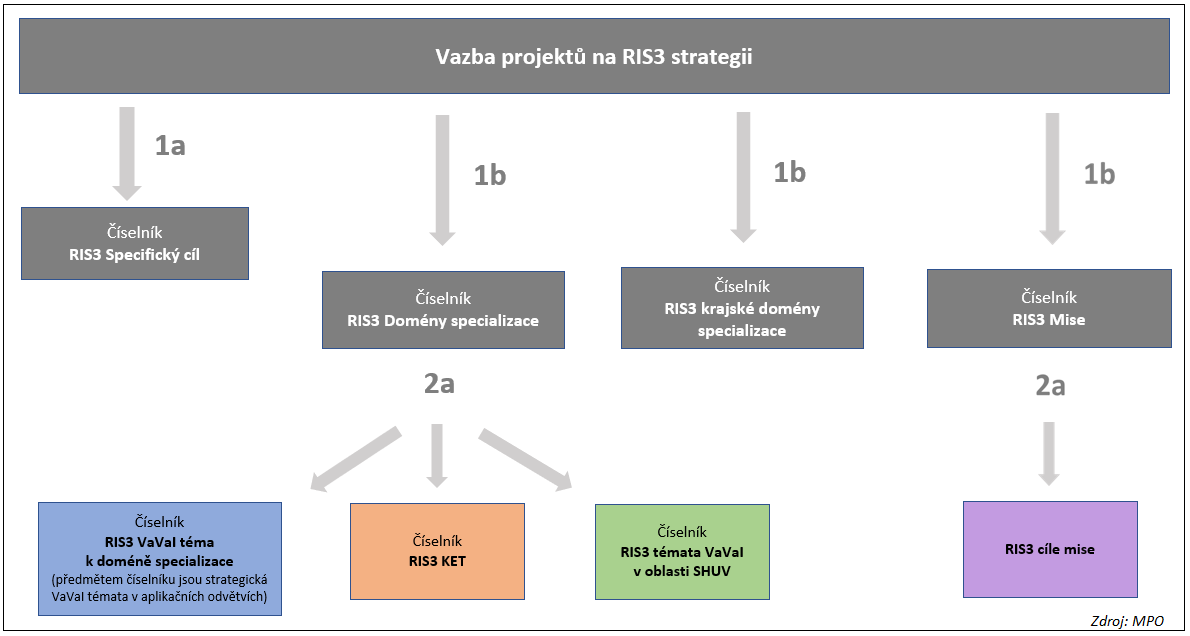 Soulad projektu se specifickými cíli Národní RIS3 strategie Vazba na číselník v ISKP 2021+: provazba s číselníkem „RIS3 Specifický cíl“, viz infografika výše.Metodické upřesnění pro žadatele: Soulad projektů se specifickými cíli Národní RIS3 strategie ve výzvě Společenské a humanitní vědy: člověk a lidstvo v globálních výzvách současnosti je dán zaměřením Výzvy a je tak nastaven ze strany ŘO na úrovni celé Výzvy. Tato část Přílohy je předvyplněna ze strany ŘO a není zapotřebí ji jakkoliv dále upravovat či doplňovat ze strany žadatele.Podrobnosti k jednotlivým specifickým cílům RIS3 jsou uvedeny v textu Národní RIS3 strategie.Soulad projektu s RIS3 doménami specializaceVazba na číselník v ISKP 2021+: provazba s číselníkem „RIS3 Domény specializace“ a na něj navázaným číselníkem „RIS3 témata VaVaI v oblasti SHUV“, viz infografika výše.Metodické upřesnění pro žadatele:Pokud bude projekt svým VaV zaměřením relevantní pro více než 1 doménu specializace Národní RIS3 strategie, musí žadatel stanovit, v jakém poměru je VaV zaměření projektu relevantní pro jednotlivé vybrané domény (součet 100 %).Podrobnosti k jednotlivým doménám specializace RIS3 jsou uvedeny v Příloze 1 Národní RIS3 strategie - Karty tematických oblastí (verze4), kap 1, která je zároveň přílohou č. 5 Výzvy.Prostor pro slovní popis ze strany žadatele:Text lze pojmout jako samostatný komentář, nebo pouze jako odkaz na kapitolu 3 této Přílohy.Soulad projektu s tématy VaVaI v oblasti společenských a humanitních věd (SHUV)Vazba na číselník v ISKP 2021+: provazba s číselníkem „RIS3 témata VaVaI v oblasti SHUV“, viz infografika výše.Metodické upřesnění pro žadatele:Podrobnosti k tématům VaVaI v oblasti SHUV definovaným pro jednotlivé domény specializace jsou (včetně ilustrativních příkladů dílčích VaVaI témat) v Příloze 1 Národní RIS3 strategie - Karty tematických oblastí (verze4), kap 1, která je zároveň přílohou č. 5 Výzvy.Žadatel níže slovně popíše: Jakým způsobem a jak významně je projekt zaměřen na výzkum/vývoj v tématu/tématech v oblasti SHUV definovaných pro domény specializace RIS3. Je-li v projektu více výzkumných záměrů (VZ), žadatel níže specifikuje soulad se SHUV tématy RIS3 pro každý VZ. (Výše zažluceno může být dohormady za všechny VZ.)Soulad projektu s cíli RIS3 misíVazba na číselník v ISKP 2021+: provazba s číselníkem „RIS3 cíle mise“, viz infografika výše.Metodické upřesnění pro žadatele:Pokud bude projekt svým VaV zaměřením relevantní pro naplňování více cílů RIS3 mise/misí, musí žadatel stanovit, v jakém poměru je zaměření projektu relevantní pro jednotlivé vybrané cíle RIS3 misí (součet 100 %).Podrobnosti k jednotlivým RIS3 misím včetně specifikace jejich cílů a okruhů témat pro VaV jsou uvedeny v Příloze 1 Národní RIS3 strategie - Karty tematických oblastí (verze4), kap 2, která je zároveň přílohou č. 5 Výzvy.	Žadatel níže slovně popíše: Jakým způsobem a jak významně je projekt zaměřen na výzkum/vývoj přispívající k dosažení cílů RIS3 mise/misí. V případě, že daná kategorie pro projekt není relevantní, žadatel uvede „není relevantní“.Strategický cíl RIS3Specifický cíl RIS3 (kód)Specifický cíl RIS3 (název)Procentní podílB. Zvýšení kvality veřejného výzkumuB01Zvýšení kvality a společenské relevance veřejného výzkumu70 %C. Zvýšení dostupnosti kvalifikovaných lidí pro VaVaIC03Zvýšení potenciálu a motivace pracovníků ve výzkumných organizacích30 %Národní inovační platformyDoména specializace (kód)Doména specializace (název)Procentní podíl Pokročilé stroje/technologie pro silný a globálně konkurenceschopný průmyslDS01Pokročilé materiály, technologie a systémyPokročilé stroje/technologie pro silný a globálně konkurenceschopný průmyslDS02Digitalizace a automatizace výrobních technologiíDigitální technologie a elektrotechnikaDS03Elektronika a digitální technologieDoprava pro 21. stoletíDS04Ekologická dopravaDoprava pro 21. stoletíDS05Technologicky vyspělá a bezpečná dopravaPéče o zdraví, pokročilá medicínaDS06Pokročilá medicína a léčivaKulturní a kreativní odvětvíDS07Kulturní a kreativní odvětví nástrojem akcelerace socioekonomického rozvoje ČRUdržitelné zemědělství a environmentální odvětvíDS08Zelené technologie, bioekonomika a udržitelné potravinové zdrojeUdržitelné zemědělství a environmentální odvětvíDS09Inteligentní sídlaDoména specializace 
(kód)Doména specializace
(název)Témata VaVaI 
v oblasti SHUV
(kód)Témata VaVaI v oblasti SHUV
(název)DS01Pokročilé materiály, technologie a systémyDS01SHUV01Výzkum vzájemných vztahů mezi společností, technologickým rozvojem a inovacemiDS01Pokročilé materiály, technologie a systémyDS01SHUV02Podpora aktivního přístupu k řešení společenských výzev 21. století a výzev spojených s nově se rozvíjejícími technologiemiDS01Pokročilé materiály, technologie a systémyDS01SHUV04Bezpečnostní výzkumDS02Digitalizace a automatizace výrobních technologiíDS02SHUV01Výzkum vzájemných vztahů mezi společností, technologickým rozvojem a inovacemiDS02Digitalizace a automatizace výrobních technologiíDS02SHUV02Podpora aktivního přístupu k řešení společenských výzev 21. století a výzev spojených s nově se rozvíjejícími technologiemiDS02Digitalizace a automatizace výrobních technologiíDS02SHUV03Podmínky / bariéry aplikace inovativních technologií a postupůDS03Elektronika a digitální technologieDS03SHUV01Výzkum vzájemných vztahů mezi společností, technologickým rozvojem a inovacemiDS03Elektronika a digitální technologieDS03SHUV02Podpora aktivního přístupu k řešení společenských výzev 21. století a výzev spojených s nově se rozvíjejícími technologiemiDS03Elektronika a digitální technologieDS03SHUV03Podmínky / bariéry aplikace inovativních technologií a postupůDS03Elektronika a digitální technologieDS03SHUV04Bezpečnostní výzkumDS04Ekologická dopravaDS04SHUV02Podpora aktivního přístupu k řešení společenských výzev 21. století a výzev spojených s nově se rozvíjejícími technologiemiDS04Ekologická dopravaDS04SHUV03Podmínky / bariéry aplikace inovativních technologií a postupůDS04Ekologická dopravaDS04SHUV04Bezpečnostní výzkumDS05Technologicky vyspělá a bezpečná dopravaDS05SHUV01Výzkum vzájemných vztahů mezi společností, technologickým rozvojem a inovacemiDS05Technologicky vyspělá a bezpečná dopravaDS05SHUV03Podmínky / bariéry aplikace inovativních technologií a postupůDS05Technologicky vyspělá a bezpečná dopravaDS05SHUV04Bezpečnostní výzkumDS06Pokročilá medicína a léčivaDS06SHUV01Výzkum vzájemných vztahů mezi společností, technologickým rozvojem a inovacemiDS06Pokročilá medicína a léčivaDS06SHUV02Podpora aktivního přístupu k řešení společenských výzev 21. století a výzev spojených s nově se rozvíjejícími technologiemiDS06Pokročilá medicína a léčivaDS06SHUV03Podmínky / bariéry aplikace inovativních technologií a postupůDS06Pokročilá medicína a léčivaDS06SHUV04Bezpečnostní výzkumDS07Kulturní a kreativní odvětví nástrojem akcelerace socioekonomického rozvoje ČRDS07SHUV01Výzkum vzájemných vztahů mezi společností, technologickým rozvojem a inovacemiDS07Kulturní a kreativní odvětví nástrojem akcelerace socioekonomického rozvoje ČRDS07SHUV03Podmínky / bariéry aplikace inovativních technologií a postupůDS07Kulturní a kreativní odvětví nástrojem akcelerace socioekonomického rozvoje ČRDS07SHUV04Bezpečnostní výzkumDS08Zelené technologie, bioekonomika a udržitelné potravinové zdrojeDS08SHUV01Výzkum vzájemných vztahů mezi společností, technologickým rozvojem a inovacemiDS08Zelené technologie, bioekonomika a udržitelné potravinové zdrojeDS08SHUV02Podpora aktivního přístupu k řešení společenských výzev 21. století a výzev spojených s nově se rozvíjejícími technologiemiDS08Zelené technologie, bioekonomika a udržitelné potravinové zdrojeDS08SHUV03Podmínky / bariéry aplikace inovativních technologií a postupůDS09Inteligentní sídlaDS09SHUV01Výzkum vzájemných vztahů mezi společností, technologickým rozvojem a inovacemiDS09Inteligentní sídlaDS09SHUV04Bezpečnostní výzkumRIS3 Mise 
(kód)RIS3 Mise
(název)RIS3 cíle mise
(kód)RIS3 cíle mise
(název)Procentní podílM01Zefektivnění materiálové, energetické a emisní náročnosti ekonomikyM01C01DekarbonizaceM01Zefektivnění materiálové, energetické a emisní náročnosti ekonomikyM01C02DecentralizaceM01Zefektivnění materiálové, energetické a emisní náročnosti ekonomikyM01C03CirkularitaM02Posílení odolnosti společnosti proti bezpečnostním hrozbámM02C01Stabilita, spolehlivost a udržitelnost společenských, ekonomických a environmentálních systémůM02Posílení odolnosti společnosti proti bezpečnostním hrozbámM02C02Snižování rizik a zvyšování odolnostiM02Posílení odolnosti společnosti proti bezpečnostním hrozbámM02C03Rozvoj schopností bezpečnostního systémuM02Posílení odolnosti společnosti proti bezpečnostním hrozbámM02C04Řešení bezpečnostních incidentů